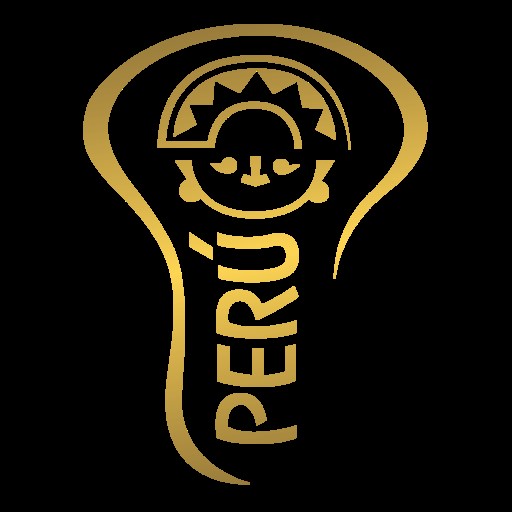 PLAYER ELIGIBILITY RULESPeru Lacrosse, (PLAX), is fully compliant with the player eligibility rules as defined by World Lacrosse (WL).  To be eligible to play for the Peru national lacrosse team, players must:Be a member of Peru Lacrosse – All players must be members of Peru Lacrosse, the national governing body for the sport of lacrosse for Peru, in order to participate in any and all national team related events, including tryouts, training camps, specific games featuring the Peru National Team and major tournaments.An individual is not considered a fully registered member unless they have also paid the requisite membership fee.  Membership of Peru Lacrosse is renewable annuallyParticipate in fundraising and other activities to support the development of lacrosse in Peru and the Peru national teams.Meet the World Lacrosse player eligibility requirements (1) as listed below.NATIONALITY:Prime criteria for eligibility is to be a passport holder of Peru…… but the following will also be accepted:Birth/Naturalisation– Born in Peru or naturalised within Peru; effectively, becomes a passport holder. Note that in any situation of naturalisation without becoming a Passport Holder this would be part of the limitation on Non-Passport holders stated below.Parents – One or both parents, adoptive parents or step-parents born in Peru.  Note that if not a Passport Holder then this would be part of the limitation on Non-Passport holders.Grandparents – One or more birth / adoptive grandparents born in Peru.  Note that if not a Passport Holder then this would be part of the limitation on Non-Passport holders.  Note that step-grandparents are not acceptable.Marriage – Spouse being born in Peru with the qualification that both the spouse and player-candidate must be resident in Peru.  This criteria relates to accepted marriage in the context of a civil or religious ceremony. “Common law” situations and/or partnerships without such formal acceptance (and hence supporting documentation) will not be accepted. In the event of death of the spouse this would not prevent the individual from qualifying by this criteria. Divorce from the spouse would disqualify the individual from qualifying by this criteria. Note that if not a Passport Holder then this would be part of the limitation on Non-Passport holders.Residence –Minimum of a two-year residency period in the playing country within the last five years. This does not necessarily have to be a continuous period but a cumulative total period of two years over the previous five years. Note that if not a Passport Holder then this would be part of the limitation on Non-Passport holders.LIMITATION ON NON-PASSPORT HOLDERS:Any squad for any WL event shall have at least 85% (in all cases rounded downwards) of the playing squad qualifying through the possession of a passport of Peru. Qualification by other than possessing an Ireland passport – through birth/naturalisation, parents, grandparents, marriage or residency, as defined above – will be limited to 15% (in all cases rounded upwards).As an example, in the case of the men’s field game this would be 85% of a playing squad of 23 players, which is 19.55 rounded down to 19.  Consequently the maximum number of non-passport holders on a men’s field team is 4.  In the case of the women’s field game this would be 85% of a playing squad of 18 players, which is 15.30 rounded down to 15.  Consequently the maximum number of non-passport holders on a women’s field team is 3.For men’s and women’s box, 85% of 23 is 19.55 rounded down to19 and consequently the maximum number of Non-Passport Holders is 4 For men’s and women’s sixes, 85% of 12 is 10.2 rounded down to 10 and consequently the maximum number of Non-Passport Holders is 2.AGE LIMITATION:The lower limit age that applies to all World Championships and WL sanctioned events is 16 years of age (men) and 15 years of age (women) as of the day prior to the championship event.ELIGIBILITY RELATING TO DUAL PASSPORT HOLDERS:Any competitor who is a national of two or more countries at the same time and holding passports of these countries may represent either one of them as he /she may elect. However, after having represented one country in a recognised (by World Lacrosse) event, he /she may not represent another country unless he/she meets other eligibility conditions set out in the by-laws which include a three-year period between playing for one country and playing for another country.(1).   World Lacrosse Competition Manual -Appendix 24: Eligibility Criteria – AthletesEXPRESSIONS OF INTEREST FOR NEW PLAYERS TO COMPETE FOR PERU CAN BE DIRECTED TO:marcolimpo@hotmail.comPlease include the following in your email:Full nameDate of birthGenderHome or mailing addressYour language preference, Spanish or EnglishYour current player eligibility status to the best of your knowledgeTelephone numberEmail addressYou will be contacted by someone from our team upon receipt of your email.